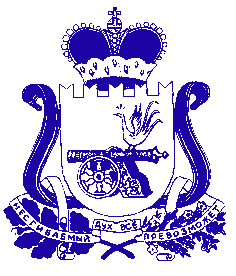 АДМИНИСТРАЦИЯ МУНИЦИПАЛЬНОГО ОБРАЗОВАНИЯ-ЕРШИЧСКИЙ РАЙОН СМОЛЕНСКОЙ ОБЛАСТИРАСПОРЯЖЕНИЕот 11.04.2022 № 92-рс. ЕршичиЕршичского районаСмоленской областиОб организации и проведении публичных слушаний по проекту постановления Администрации муниципального образования – Ершичский район Смоленской области «Об утверждении актуализированной схемы теплоснабжения на территории Воргинского сельского поселения Ершичского района Смоленской  области на 2023 год»В соответствии с Федеральным законом от 06.10.2003 года № 131-ФЗ «Об общих принципах организации местного самоуправления в Российской Федерации», Уставом Администрации муниципального образования – Ершичский район Смоленской области1. Провести публичные слушания по проекту Постановления Администрации муниципального образования – Ершичский район Смоленской области «Об утверждении актуализированной схемы теплоснабжения на территории Воргинского сельского поселения Ершичского района Смоленской области на 2023 год».2. Назначить дату проведения публичных слушаний на 15.04.2022 года            в 15-00 в актовом зале здания Администрации муниципального образования – Ершичский район Смоленской области по адресу: Смоленская область, Ершичский район, с. Ершичи, ул. Советская, д.22.3. Сформировать состав временной комиссии по подготовке и проведению публичных слушаний (согласно приложению).4. Предложить гражданам, заинтересованным органам и организациям направлять имеющиеся у них предложения по проекту постановления Администрации муниципального образования – Ершичский район Смоленской области «Об утверждении актуализированной схемы теплоснабжения на территории Воргинского сельского поселения Ершичского района Смоленской области на 2023 год» со дня обнародования распоряжения о назначении публичных слушаний до даты их проведения по адресу: 216580, Смоленская область, Ершичский район, с. Ершичи, ул. Советская, д.22.5. Данное распоряжение подлежит обнародованию на официальном сайте Администрации муниципального образования – Ершичский район Смоленской области (https://ershichadm.admin-smolensk.ru/), а так же на официальном сайте Администрации Воргинского сельского поселения Ершичского района Смоленской области (https://vorgasp.admin-smolensk.ru/).6. Контроль за исполнением настоящего распоряжения оставляю за собой.Глава муниципального образования – Ершичский район Смоленской области                                 В.Е. АбраменковПриложениек распоряжению Администрациимуниципального образования - Ершичский районСмоленской областиот 11.04.2022 № 92-рСОСТАВвременной комиссии по проведению публичных слушаний по проекту постановления Администрации муниципального образования – Ершичский район Смоленской области «Об утверждении актуализированной схемы теплоснабжения на территории Воргинского сельского поселения Ершичского района Смоленской области на 2023 год	Абраменков Василий Евгеньевич  – Глава муниципального образования – Ершичский район Смоленской области;	Парфенова Нина Антоновна – Глава муниципального образования  Воргинского сельского поселения Ершичского района Смоленской области;Пахоменков Михаил Михайлович – Заместитель Главы муниципального образования – Ершичский район Смоленской области;	Гончарова Юлия Олеговна – Главный специалист по энергетике и коммунальному хозяйству отдела по строительству, архитектуре, ЖКХ и работе с сельским поселением Администрации муниципального образования – Ершичский район Смоленской области;	Скосарева Юлия Владимировна – специалист I категории Администрации Воргинского сельского поселения Ершичского района Смоленской области;	Федоренкова Наталья Владимировна  – Начальник отдела по строительству, архитектуре, ЖКХ и работе с сельским поселением Администрации муниципального образования – Ершичский район Смоленской области.